OI EΘΝΑΡΧΕΣ ΣΑΣ... ΤΑ ΜΕΓΑΛΥΤΕΡΑ ΚΟΡΟΙΔΑ ΤΟΥ ΠΛΑΝΗΤΗ.   Απίστευτη αποκάλυψη από απόρρητο έγγραφο της CIA: Καραμανλής και Τσαλδάρης πράκτορες των ναζί στην κατοχή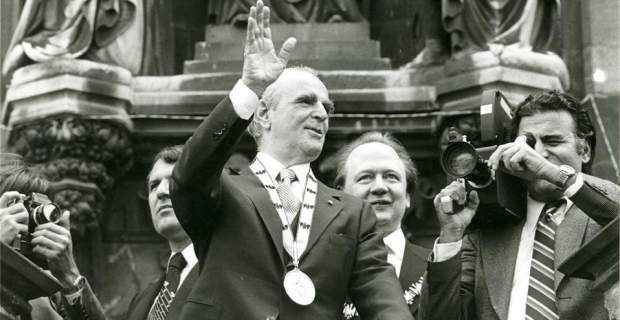 http://issuu.com/tvxorissinora/docs/merten__max_0081?e=2936379/31019235 
pentapostagma